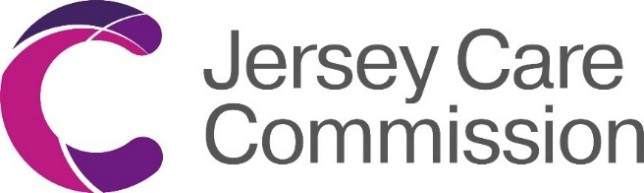 NOTIFICATION OF SUSPENSION OF CONDITION(S) DUE TO COVID-19HOME CARE SERVICESPlease use this form to notify the Commission of any conditions on registration that cannot be complied with as a direct or indirect result of the outbreak of Covid-19 in Jersey.This notification is being made in accordance with Regulation 2 of the Covid-19 (Regulation of Care – Standards and Requirements) (Jersey) Regulations 2020 which came into force on 26 November 2020 and will expire on 30 April 2021.The suspension of conditions will be for a period of one month.  Should the registered provider require a further period of one month, they must notify the Commission and confirm that they are unable to comply with the conditions as a direct or indirect result of the outbreak of Covid-19 in Jersey.PLEASE RETURN THIS FORM TO notifications@carecommission.jeName of Home Care ProviderName of Home Care ProviderMaximum number of hours of care that are provided in total - What change has occurred?Maximum number of hours of care that are provided in total - What change has occurred?Number of hours of nursing care provided - What change has occurred?Number of hours of nursing care provided - What change has occurred?Number of hours of personal care / personal support provided- What change has occurred?Number of hours of personal care / personal support provided- What change has occurred?Category of Care providedWhat category is no longer provided?Category of Care providedWhat category is no longer provided?What new category is provided?What new category is provided?Age range of care receiversWhat change has occurred?Age range of care receiversWhat change has occurred?Any aspect of the Statement of Purpose which is impacted by Covid-19?  For example, staffing numbers, qualified staff and trainingPlease state contingency plan if services are unable to be provided, for example referral to SPORComments – Please use this space for brief explanation why you are suspending this / these conditions and with any action or contingencies in place to support this if available: